FORMULARZ ZGŁOSZENIOWY 
na Warsztaty kulinarne: naleśniki z pokrzywą 24.04.2024 r.   godz. 16.30w Inkubatorze Przetwórstwa Lokalnego w Sobolewie  Gmina Suwałki 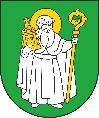 Formularz prosimy wysłać na adres e-mail: k.korsak@gmina.suwalki.pl do 23.04.2024 r.  do godz. 12.00…………………………………………..........(imię i nazwisko)………………………………………………..(adres zamieszkania)………………………………………………..(telefon)Wyrażam zgodę na przetwarzanie moich danych osobowych dla potrzeb niezbędnych do realizacji procesu zapisów na Warsztaty kulinarne: naleśniki z pokrzywą                                                w Inkubatorze Przetwórstwa Lokalnego w Sobolewie.Oświadczam, że jestem osobą zdrową i nie posiadam przeciwskazań zdrowotnych uniemożliwiających korzystanie mi udział w warsztatach. Oświadczam że nie mam żadnych dolegliwości żołądkowo – jelitowych. Wyrażam zgodę na publikację mojego wizerunku utrwalonego na zdjęciach, filmach wygenerowanych podczas warsztatów, wyłącznie w celu promocji wydarzenia.Jednocześnie oświadczam, że w przypadku rezygnacji powiadomię Urząd Gminy Suwałki o swojej decyzji, nie później niż 2 dni przed terminem usługi szkoleniowej. W przeciwnym razie zostanę obciążony/-na kosztami.   ……………………………………………..(data i podpis uczestnika)W związku z realizacją wymogów Rozporządzenia Parlamentu Europejskiego i Rady (UE) 2016/679 z dnia 27 kwietnia 2016 r. w sprawie ochrony osób fizycznych w związku z przetwarzaniem danych osobowych i w sprawie swobodnego przepływu takich danych oraz uchylenia dyrektywy 95/46/WE (ogólne rozporządzenie o ochronie danych „RODO”), informujemy o zasadach przetwarzania Pani/Pana danych osobowych, zwanych dalej danymi osobowymi oraz o przysługujących Pani/-u prawach z tym związanych:1. Administratorem Pana danych osobowych przetwarzanych w Urzędzie Gminy Suwałki jest: Wójt Gminy Suwałki, ul. Świerkowa 45, 16-400 Suwałki, tel. 875659300, e-mail: sekretariat@gmina.suwalki.pl2. Dane kontaktowe do Inspektora Ochrony Danych – e-mail: iod@gmina.suwalki.pl3. Dane osobowe są przetwarzane w celu przyjęcia zgłoszenia i wystawienia faktury za udział w warsztatach.4. Dane osobowe nie będą udostępniane innym podmiotom niż na podstawie przepisów prawa.5. Dane osobowe nie będą przekazywane do Państw trzecich.6. Dane osobowe będą przetwarzane przez okres 6 lat, nie krócej jednak niż okres przechowywania dokumentacji zgodnie z jednolitym rzeczowym wykazem akt.7. Dane osobowe są przetwarzane na podstawie zawartej niniejszego zgłoszenia. 8. Jednocześnie posiada Pan/Pani możliwość dostępu i aktualizacji podanych danych osobowych.9. Przysługuje Pani/Panu prawo do żądania usunięcia lub ograniczenia przetwarzania oraz prawo do wniesienia sprzeciwu wobec przetwarzania, a także prawo do przenoszenia danych osobowych.	10. Przysługuje Pani/Panu prawo wniesienia skargi do Urzędu Ochrony Danych Osobowych.11. Podanie danych osobowych jest dobrowolne, jednak niezbędne do zrealizowania celu tj. przyjęcia zgłoszenia. 12. W ramach realizowanego przetwarzania danych osobowych nie występuje profilowanie.